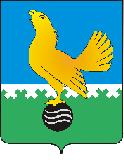 Ханты-Мансийский автономный округ-Юграмуниципальное образованиегородской округ город Пыть-ЯхАДМИНИСТРАЦИЯ ГОРОДАП О С Т А Н О В Л Е Н И ЕОт 08.12.2020									№ 532-паОб отмене постановления администрации города от 26.09.2017 № 237-па «О конкурсном отборе проектовинициативного бюджетирования«Твоя инициатива - Твой бюджет» в муниципальном образовании городской округ город Пыть-Ях»В целях приведения муниципальных правовых актов города
Пыть-Яха в соответствие с действующим законодательством, руководствуясь статьей 37 Устава города Пыть-Яха: 1. Признать утратившими силу постановления администрации города:- от 26.09.2017 № 237-па «О конкурсном отборе проектов инициативного бюджетирования «Твоя инициатива - Твой бюджет» в муниципальном образовании городской округ город Пыть-Ях»;- от 11.05.2018 № 105-па «О внесении изменений в постановление администрации города от 26.09.2017 № 237-па «О конкурсном отборе проектов инициативного бюджетирования «Твоя инициатива - Твой бюджет» в муниципальном образовании городской округ город Пыть-Ях»;- от 12.07.2018 № 200-па «О внесении изменения в постановление администрации города от 26.09.2017 № 237-па «О конкурсном отборе проектов инициативного бюджетирования «Твоя инициатива - Твой бюджет» в муниципальном образовании городской округ город Пыть-Ях» (в ред. от 11.05.2018 № 105-па);- от 28.09.2018 № 298-па «О внесении изменения в постановление администрации города от 26.09.2017 № 237-па «О конкурсном отборе проектов инициативного бюджетирования «Твоя инициатива - Твой бюджет» в муниципальном образовании городской округ город Пыть-Ях» (в ред. от 11.05.2018 № 105-па, от 12.07.2018 № 200-па);- от 27.11.2019 № 474-па «О внесении изменений в постановление администрации города от 26.09.2017 № 237-па «О конкурсном отборе проектов инициативного бюджетирования «Твоя инициатива - Твой бюджет» в муниципальном образовании городской округ город Пыть-Ях» (в ред. от 11.05.2018 № 105-па, от 12.07.2018 № 200-па, от 28.09.2018 № 298-па);- от 13.03.2020 № 85-па «О внесении изменения в постановление администрации города от 26.09.2017 № 237-па «О конкурсном отборе проектов инициативного бюджетирования «Твоя инициатива - Твой бюджет» в муниципальном образовании городской округ город Пыть-Ях» (в ред. от 11.05.2018 № 105-па, от 12.07.2018 № 200-па, от 28.09.2018 № 298-па, от 27.11.2019 № 474-па);- от 27.05.2020 № 200-па «О внесении изменения в постановление администрации города от 26.09.2017 № 237-па «О конкурсном отборе проектов инициативного бюджетирования «Твоя инициатива - Твой бюджет» в муниципальном образовании городской округ город Пыть-Ях» (в ред. от 11.05.2018 № 105-па, от 12.07.2018 № 200-па, от 28.09.2018 № 298-па, от 27.11.2019 № 474-па от 13.03.2020 № 85-па);- от 25.08.2020 № 353-па «О внесении изменений в постановление администрации города от 26.09.2017 № 237-па «О конкурсном отборе проектов инициативного бюджетирования «Твоя инициатива-Твой бюджет» в муниципальном образовании городской округ город Пыть-Ях» (в ред. от 11.05.2018 № 105-па, от 12.07.2018 № 200-па, от 28.09.2018 № 298-па, от 27.11.2019 № 474-па от 13.03.2020 № 85-па, от 27.05.2020 № 200-па).2.	Отделу по внутренней политике, связям с общественными организациями и СМИ управления по внутренней политике (О.В. Кулиш) опубликовать постановление в печатном средстве массовой информации «Официальный вестник».3.	Отделу по информационным ресурсам (А.А. Мерзляков) разместить постановление на официальном сайте администрации города в сети Интернет.4.	Настоящее постановление вступает в силу с 01.01.2021.5.	Контроль за выполнением постановления возложить на заместителя главы города – председателя комитета по финансам.Глава города Пыть-Яха		А.Н. Морозов 